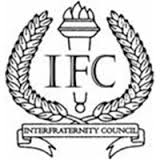 IFC Agenda for (date)6:00 pm in ForumRoll CallDelegationExecutive BoardConnor JohnsonJack BriggsReegan JacobsonHolden BleeckerDanny WingVisitorsAgendaOfficer ReportsPresidentVice President of Internal Affairs (Jack)Vice President of External Affairs (Reegan)Vice President of Recruitment (Holden Bleeker)Vice President of Fraternal Affairs (Danny Wing)Unfinished BusinessNew BusinessAnnouncementsFraternity AnnouncementsAlpha Kappa Lambda- Social last weekend went well, $5 HaircutsAlpha Tau Omega- Social with AGD Friday, Line dancing Delta Sigma Phi- InitiationDelta Upsilon- Still searching for spot Kappa Sigma Phi Gamma Delta (FIJI)- AOII Brunch and Jeopordy, Skiing brotherhood, Initiation sunday.Pi Kappa Phi- Mom’s weekend was good, brotherhood this saturday at a trampoline placeSigma Chi- Moms Tau Kappa Epsilon- Dad’s weekend Guest AnnouncementsAdjournment6:42Call to Order: Adjourn: Meeting Head: Connor JohnsonSecretary: Jack BriggsChapter Name:Representative Name, N/A if absent:Alpha Kappa LambdaDelta Sigma PhiN/ADelta UpsilonKappa SigmaN/APhi Gamma DeltaPi Kappa PhiSigma ChiTau Kappa EpsilonAlpha Tau Omega 